Состоялась экскурсия студентов группы 3-38 на крупнейшее в ЦФО производство металлопроката (арматуры, профнастила, труб и др.) ГК «ДиПОС».Студенты увидели работу современного металлообрабатывающего оборудования, которое осуществляет продольную и поперечную резку металлопроката, гибку, лазерную резку, линию горячего цинкования, электроэррозионную обработку металла и др. Познакомились с лабораторными исследованиями металлопроката, которые проводятся в лаборатории, оснащенной компьютеризированным оборудованием.Студентам рассказали об условиях труда на ГК «ДиПОС» и пригласили на практику.Список участников (студенты гр. 3-38):Абахтимова Алина СергеевнаАлефиренко Станислав ЕвгеньевичИдрисов Самир ФамилевичКитаев Игорь ВладимировичКовалев Артём АлександровичКощаков Максим АлексеевичКузнецов Антон ДмитриевичЛукин Даниил ДмитриевичМарков Евгений ВячеславовичПетрова Елена АлексеевнаПопов Константин ЕвгеньевичПопруженко Алексей ВалентиновичПроскуров Алексей СергеевичЩербаков Кирилл Дмитриевич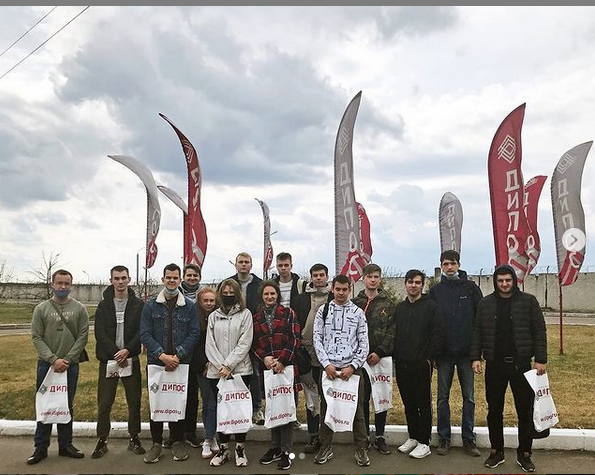 